MesaSunset Ridge 4th/5th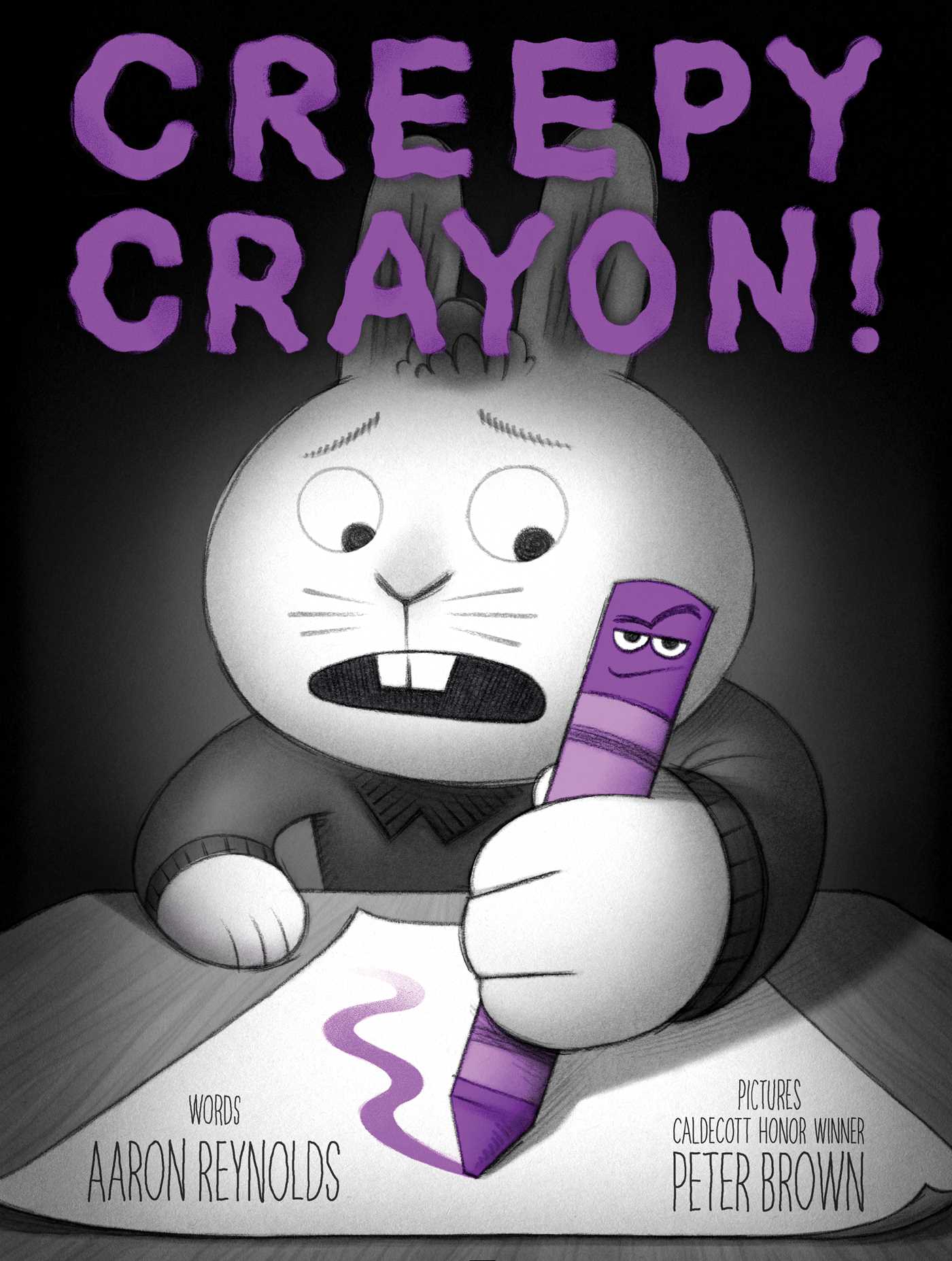 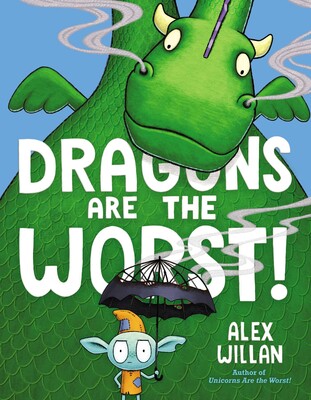 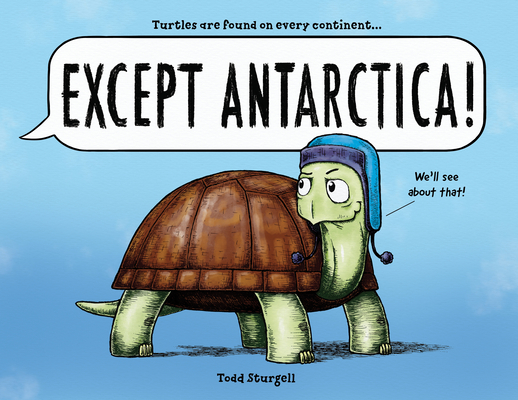 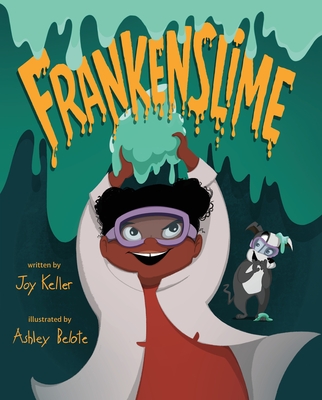 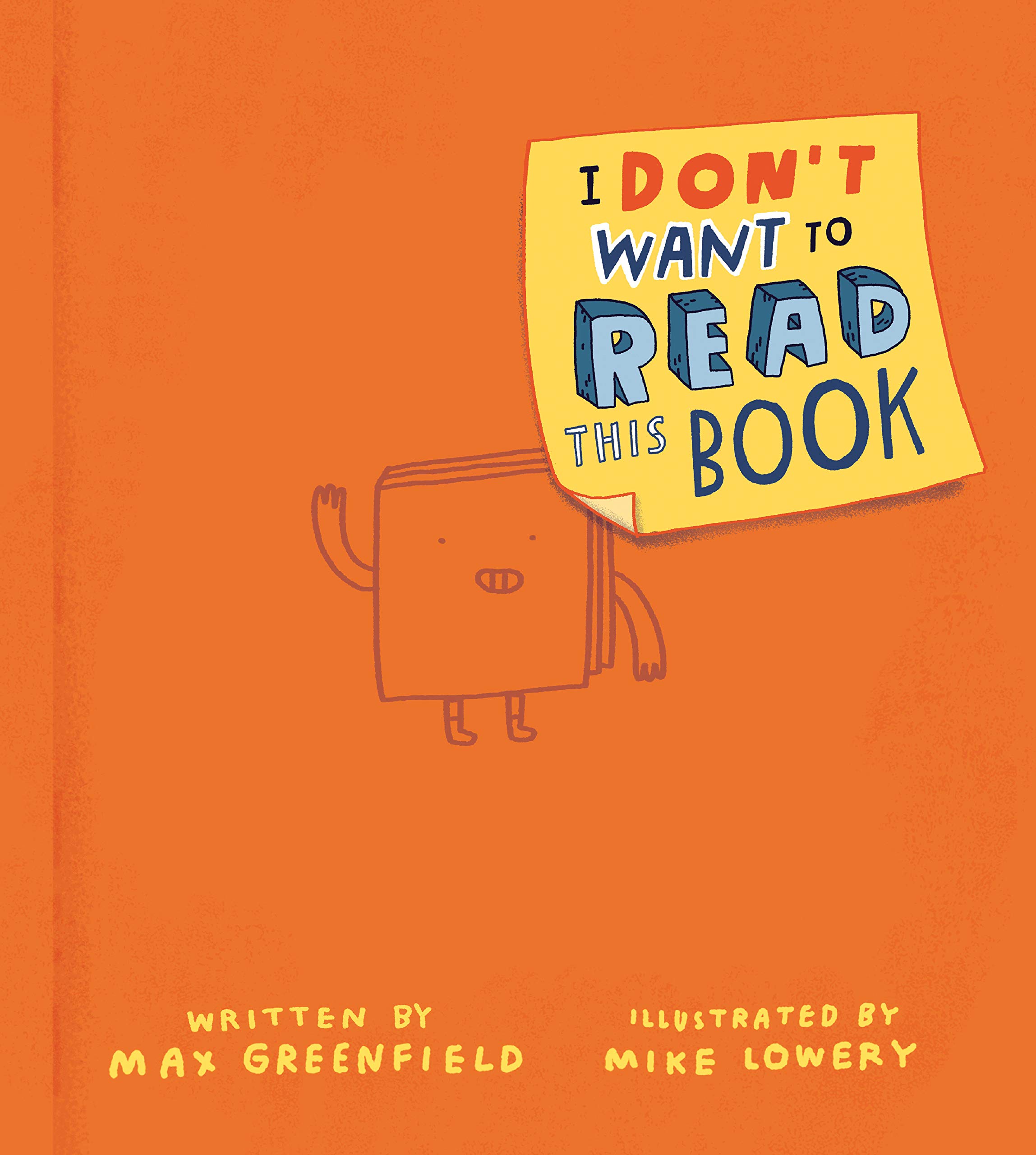 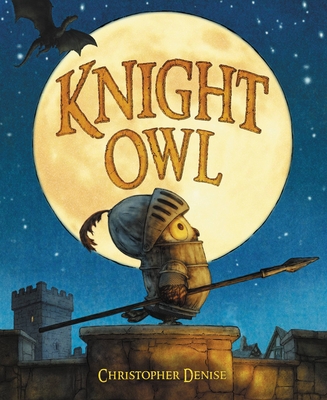 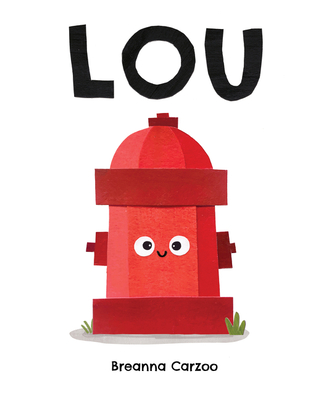 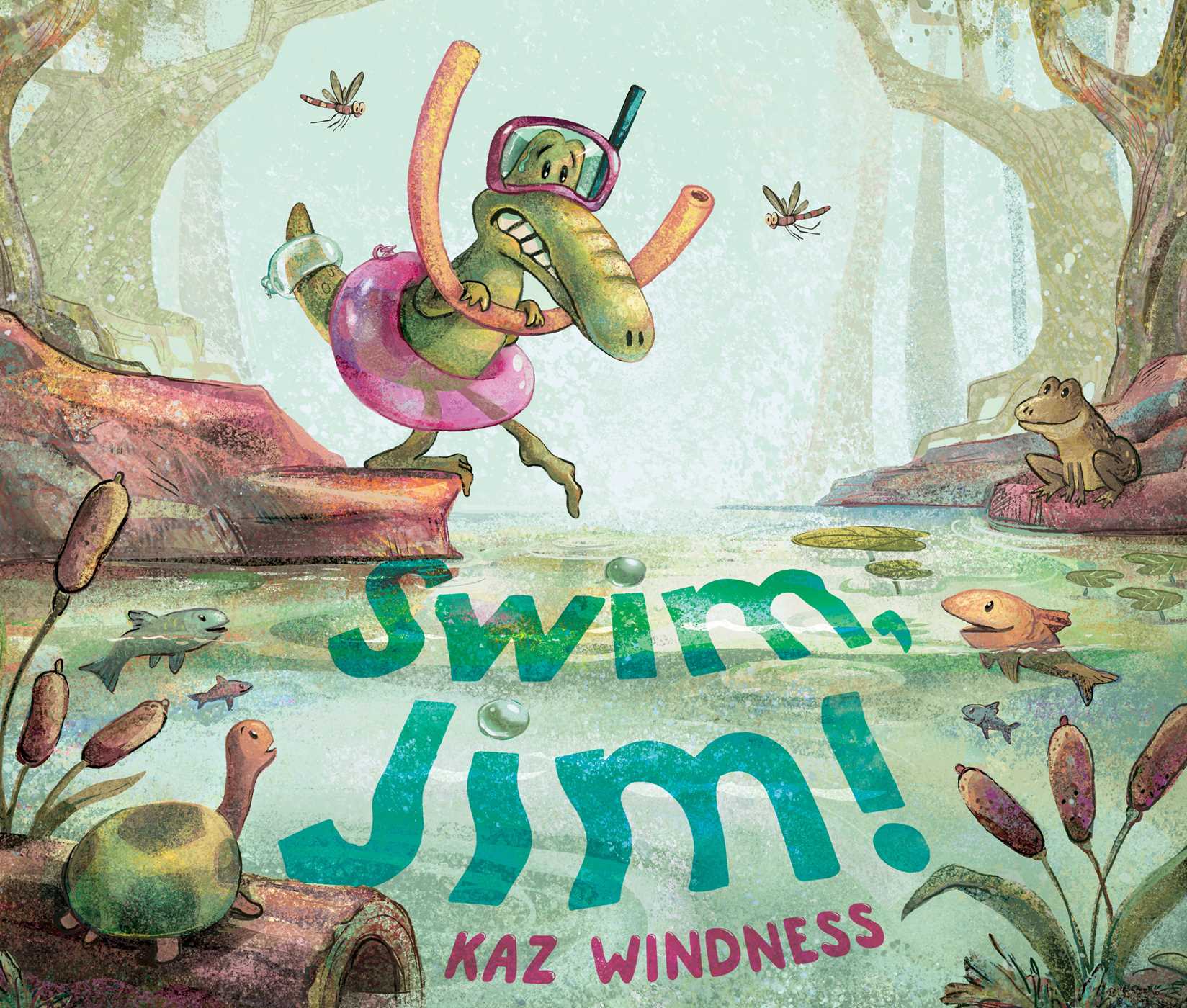 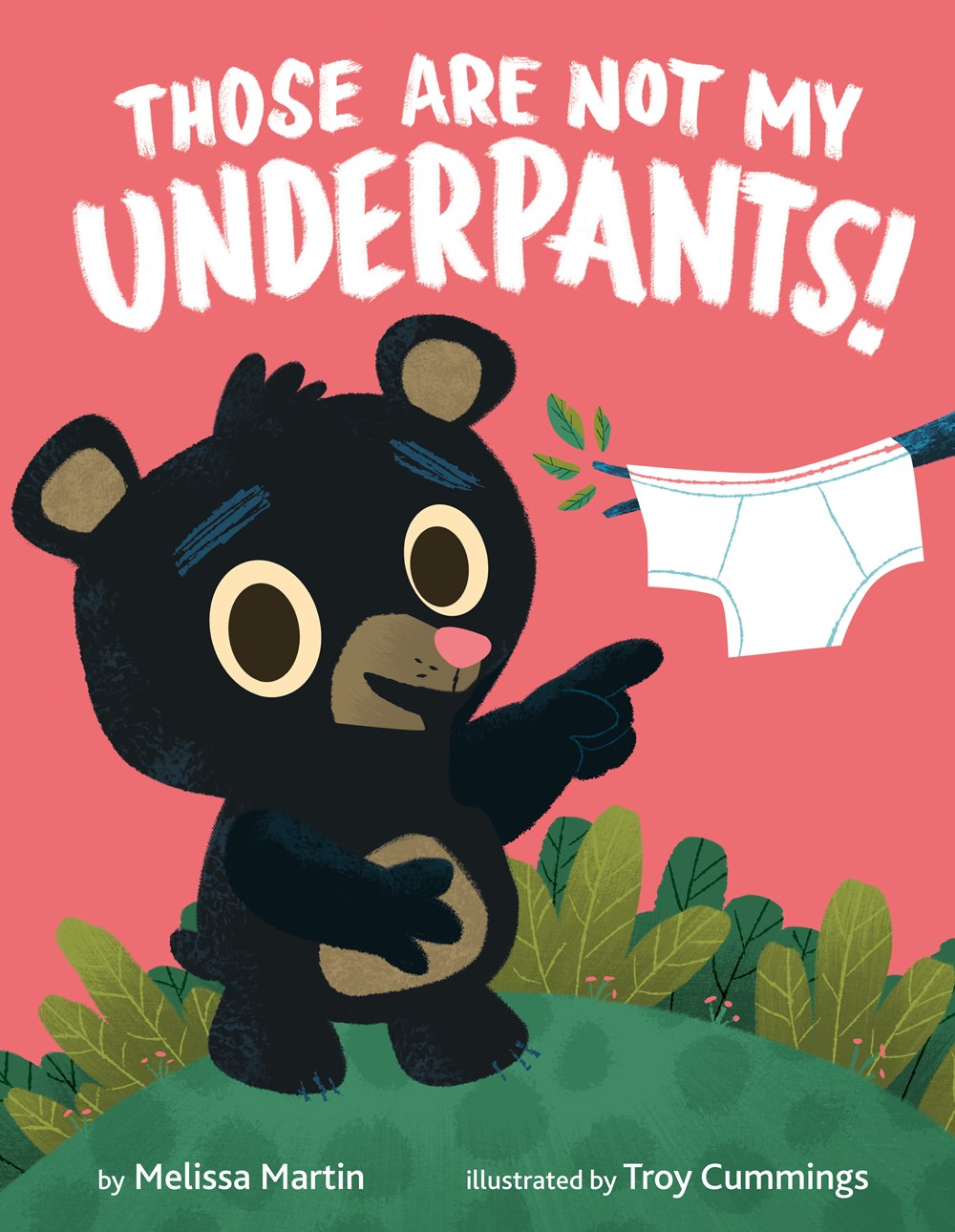 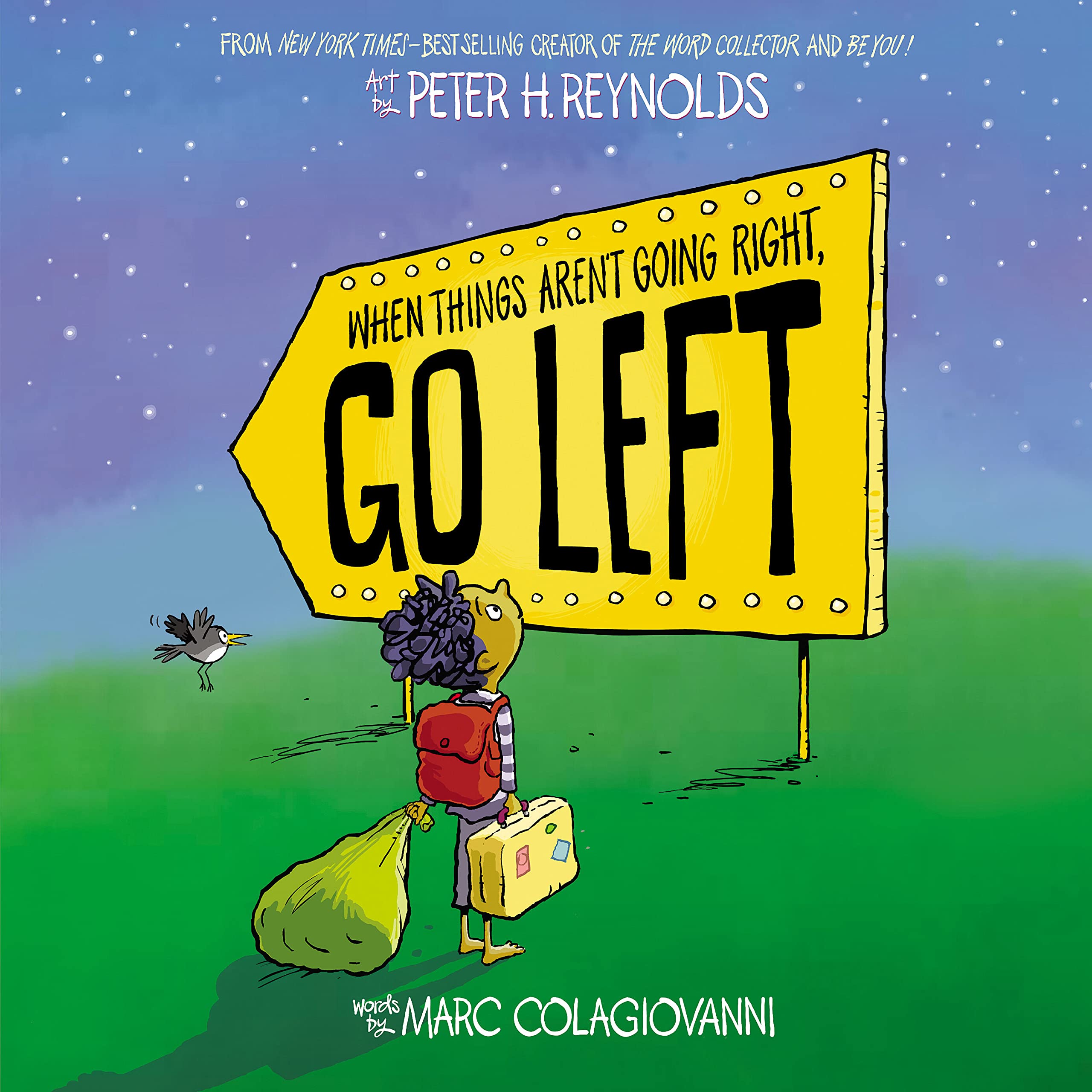 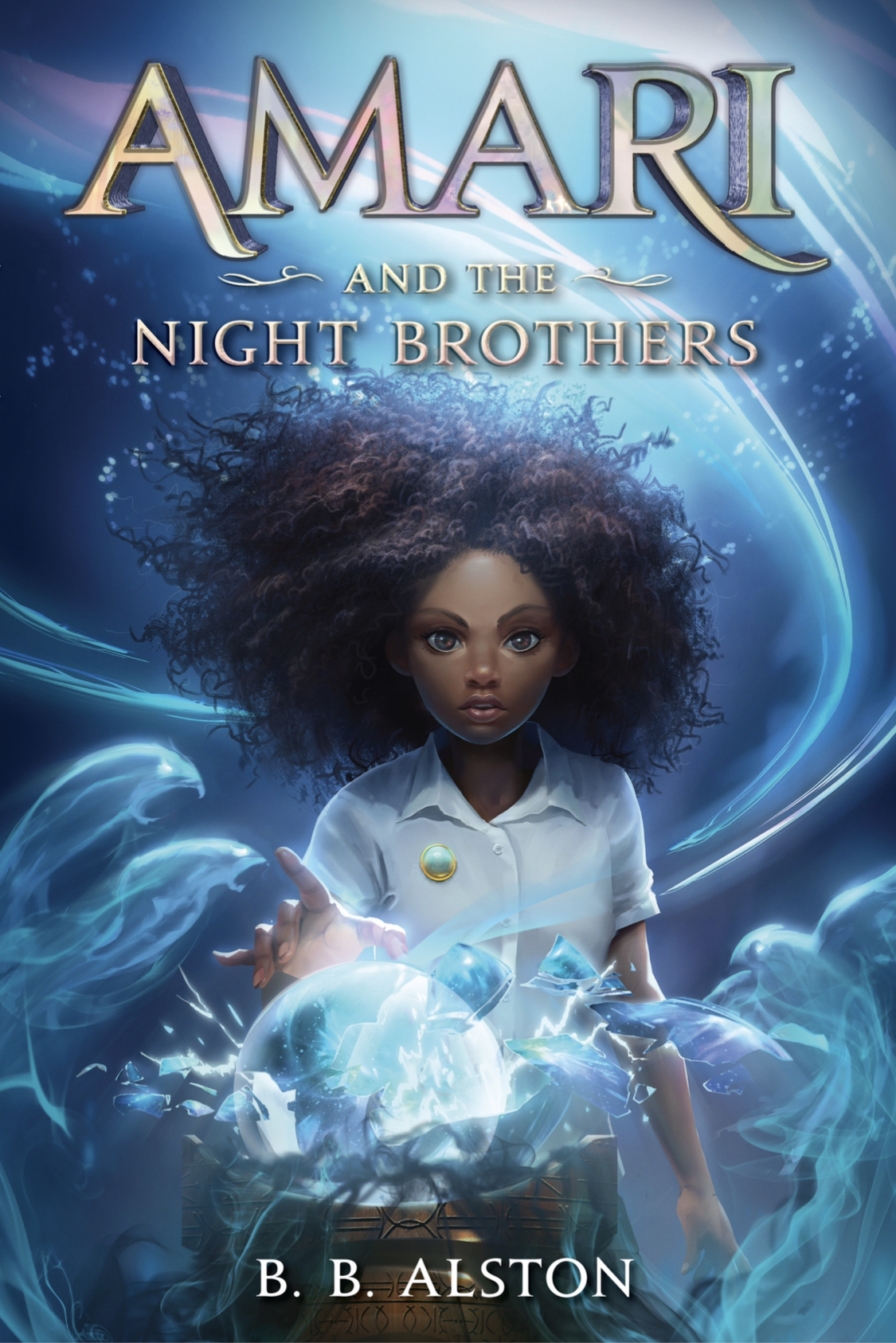 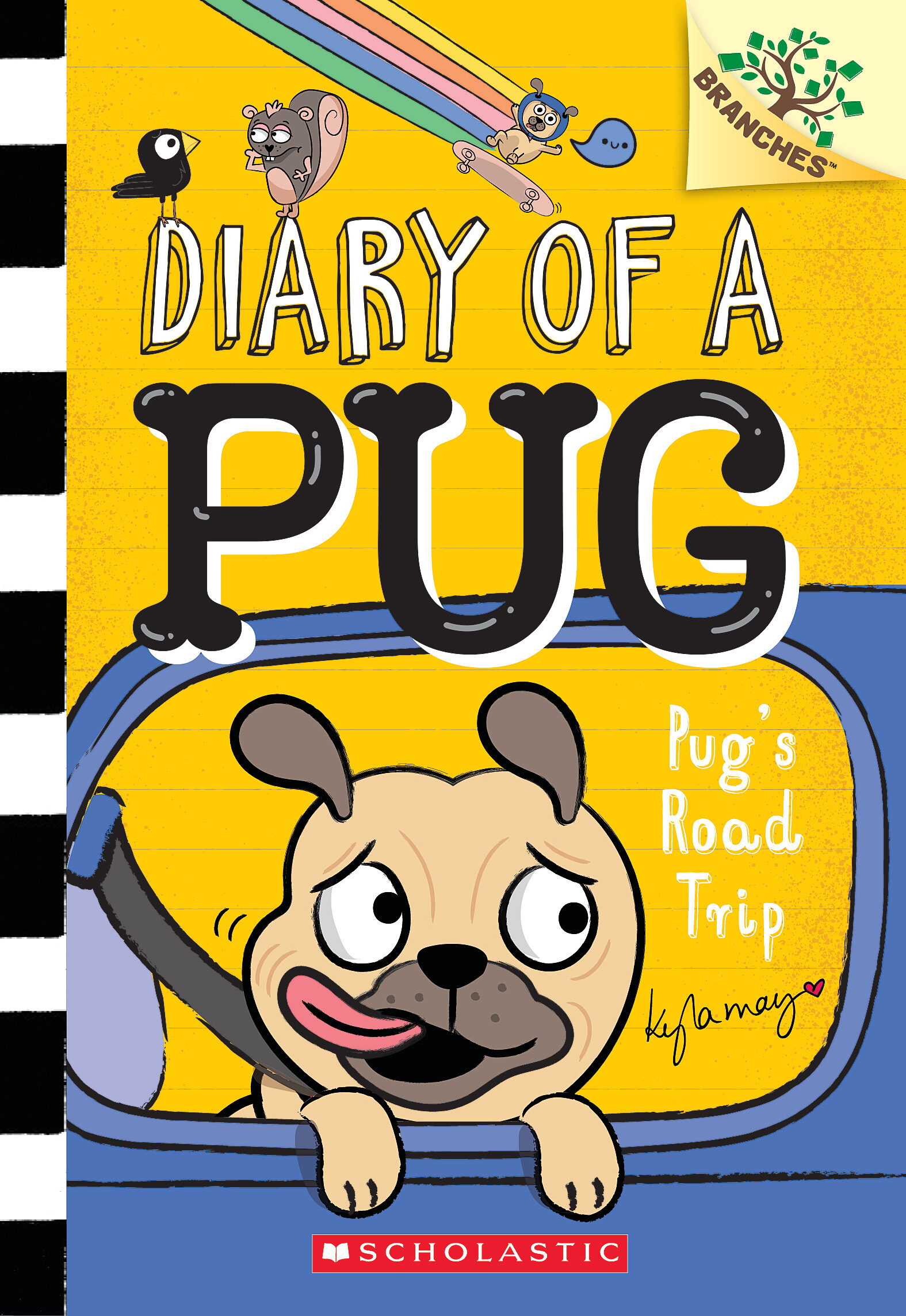 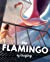 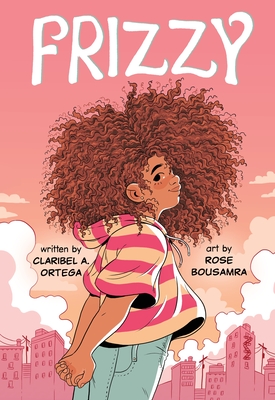 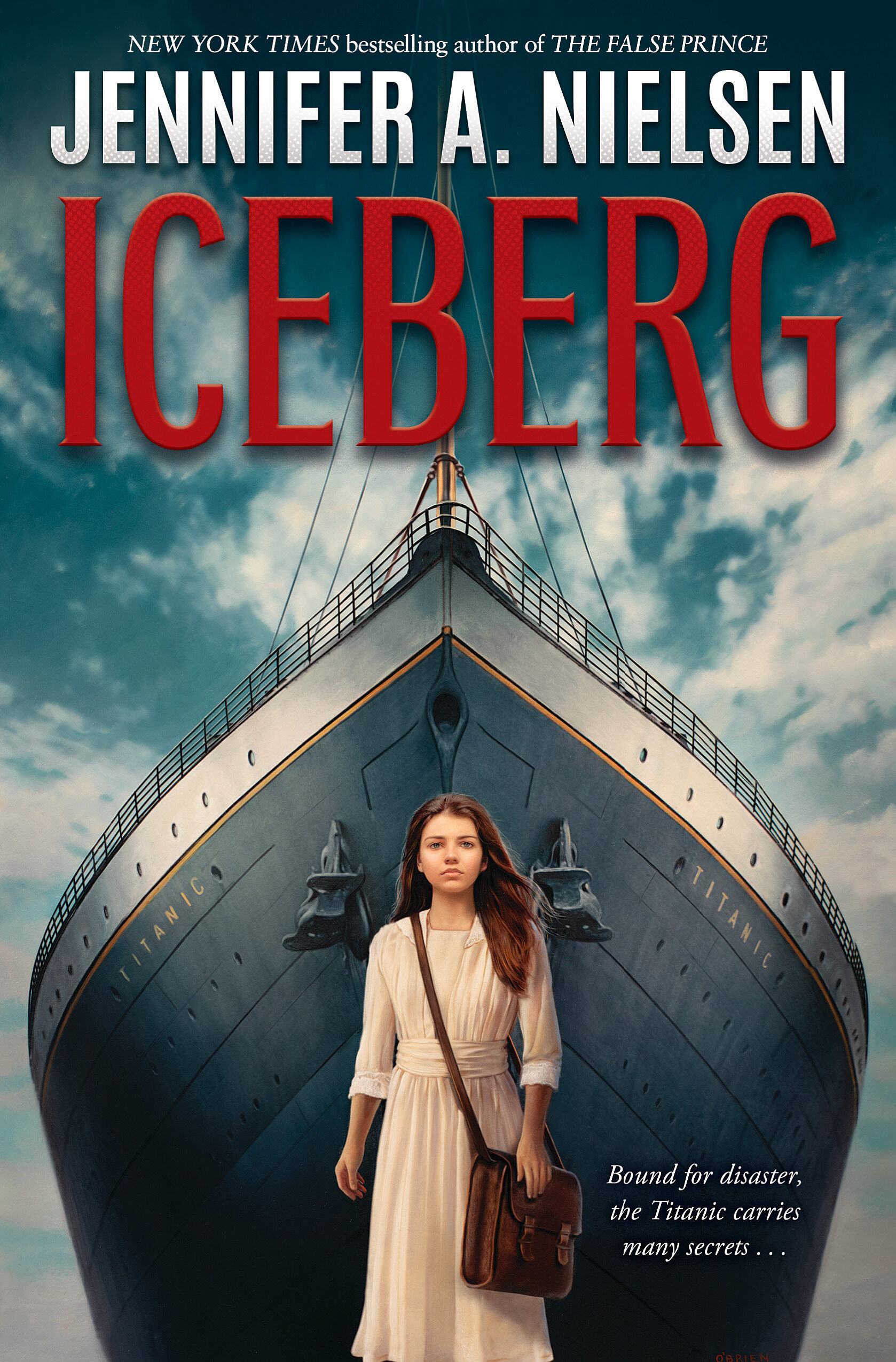 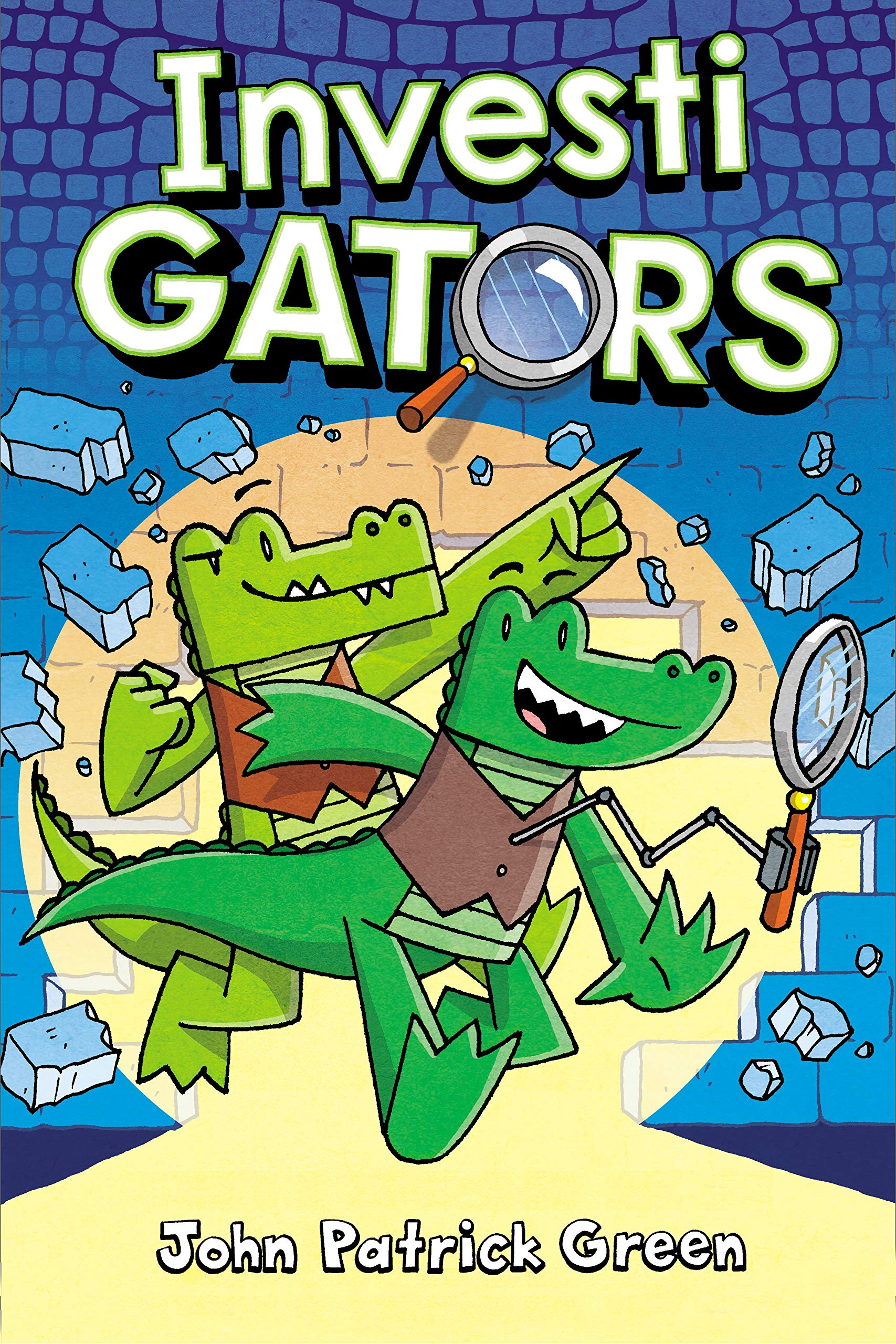 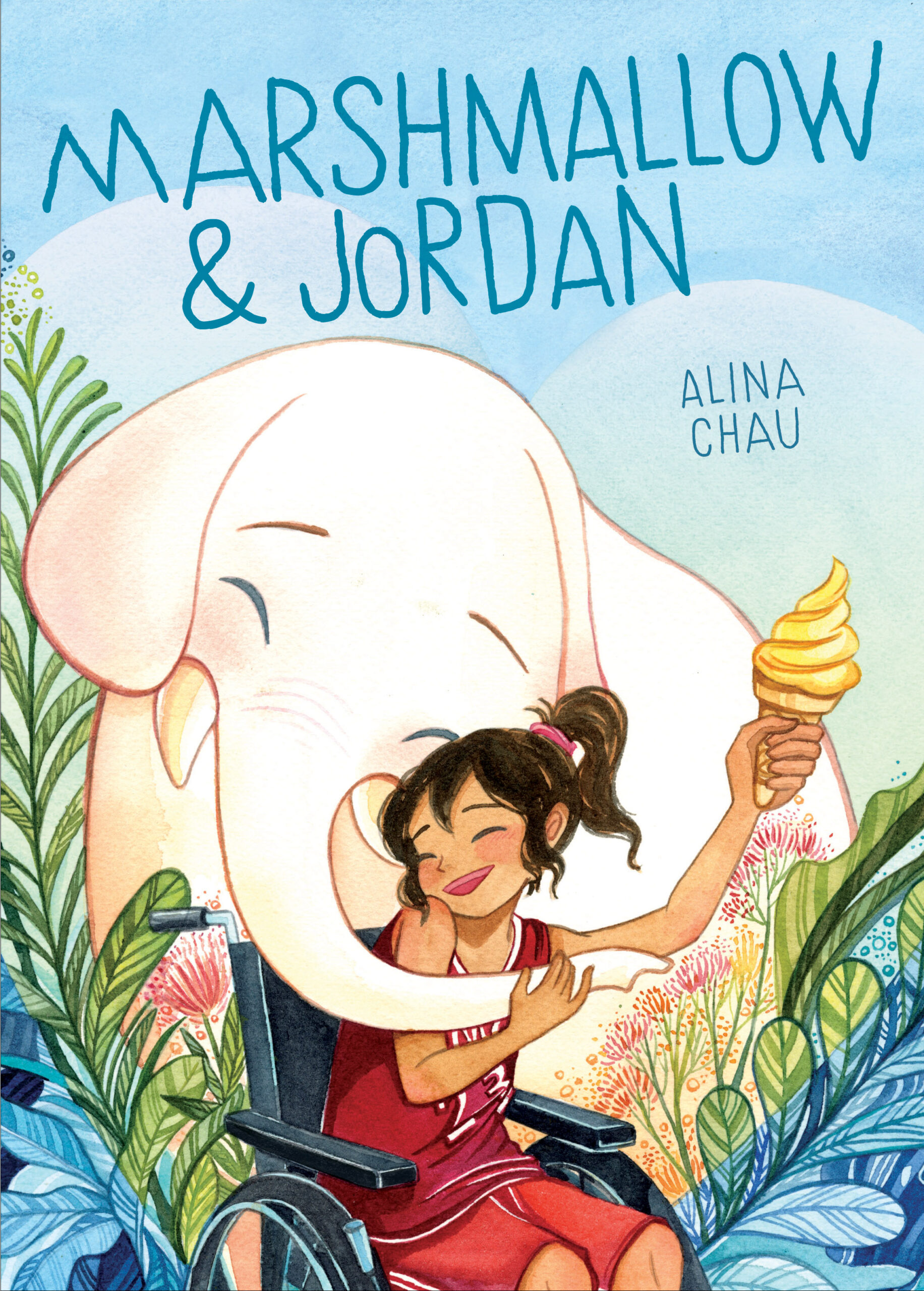 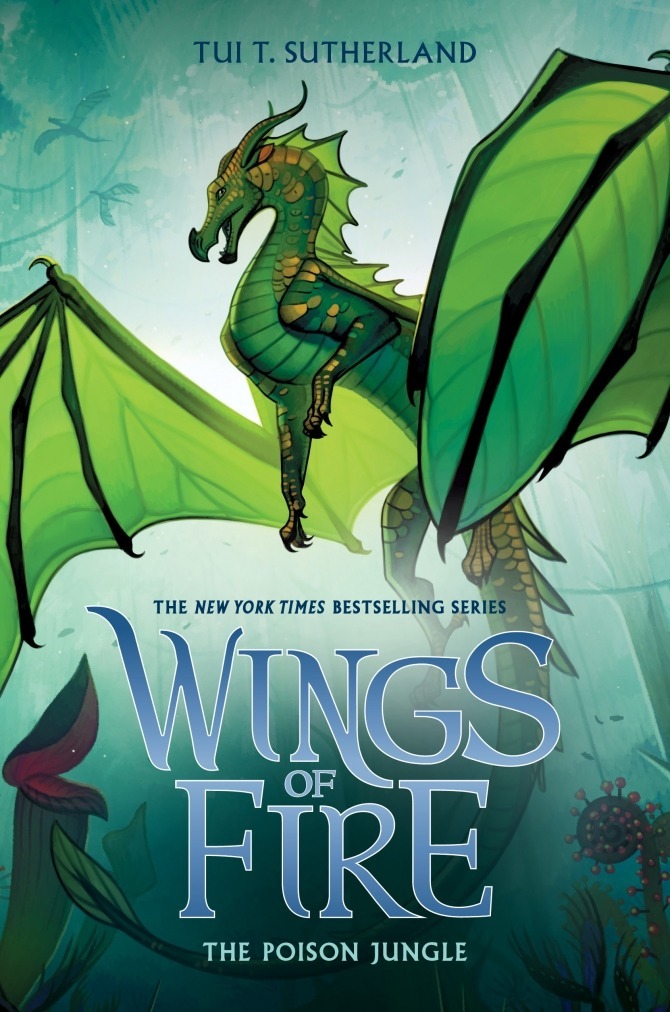 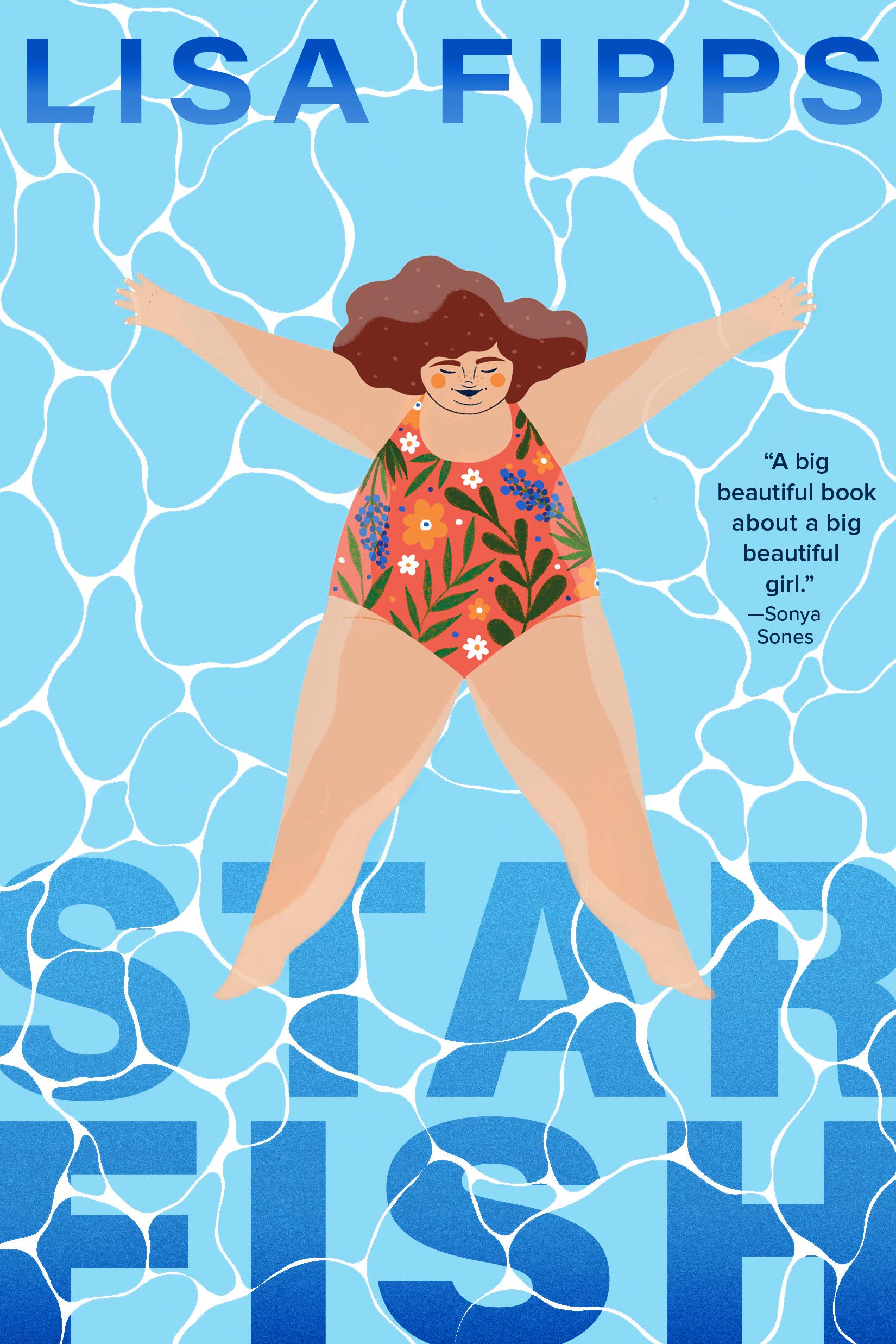 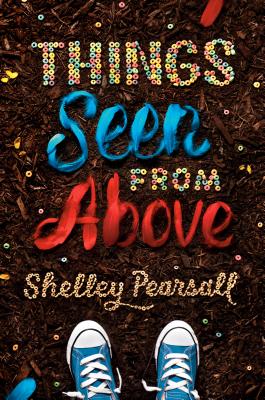 